Carte feuille et acétate(Case : Beate Johns)Carton vert:  5 ½ X 8 ½Carton moutarde: 3 X 2 ½Scrap vert et moutardeAcétate Papier tissuCrystal effects Gants1.couper un morceau de papier tissu un peu plus grand que le papier acétate-friper et déplier le papier tissu2. estamper votre image avec le staz on – laisser sécher3. Tourner votre acétate de côté –appliquer un peu de Crystal effects et quelques gouttes d’encre de différentes couleurs-mélanger mais pas trop-sinon l’encre prendre juste une couleur4. Appliquer le papier  tissu dessus laissé sécher5. couper votre image6. Terminer votre projet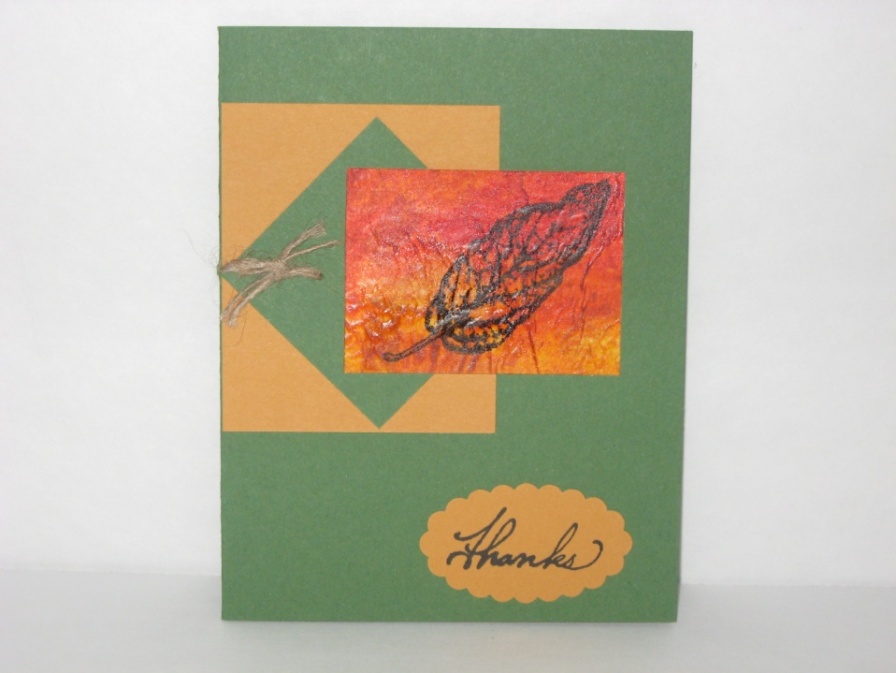 